Additional file 2: Receiver operating characteristic (ROC) curves for current tobacco users screening in students for both GYTS survey years.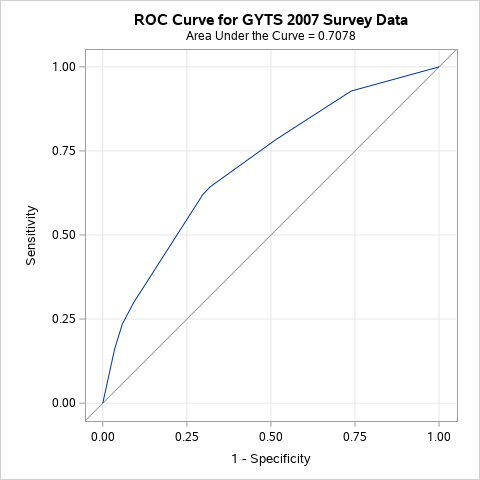 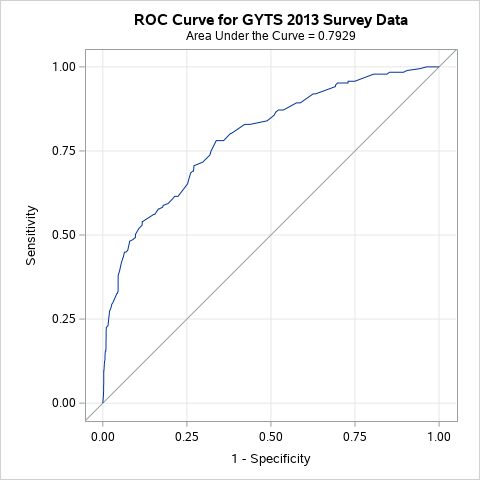 